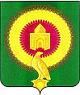 СОВЕТ ДЕПУТАТОВБОРОДИНОВСКОГО СЕЛЬКОГО ПОСЕЛЕНИЯВАРНЕНСКОГО МУНИЦИПАЛЬНОГО РАЙОНАЧЕЛЯБИНСКОЙ ОБЛАСТИРЕШЕНИЕОт 10 июля 2020 года    № 15«О внесении изменений и дополнений в бюджет Бородиновского сельскогопоселения на 2020 год и на плановыйпериод 2021и 2022 годов»Совет депутатов Бородиновского сельского поселения РЕШАЕТ:1.Внести в бюджет Бородиновского сельского поселения на 2020 год и на плановый период 2020 и 2021 годов, принятый решением Совета депутатов Бородиновского сельского поселения от 19 декабря 2019 года № 18 (с изменениями от 29 января 2020 года № 3, от 10 апреля 2020 года №5) следующие изменения:1) в статье 1:в пункте 1 п.п. 1 слова «в сумме 13085,04 тыс.рублей» заменить на слова «в сумме 15302,89 тыс.рублей», слова «в сумме 11197,54 тыс.рублей» заменить на слова «в сумме 13415,39 тыс.рублей»;в пункте 1 п.п.2 слова «в сумме 13174,94 тыс. рублей» заменить на слова«в сумме 15392,78тыс.рублей».2)Приложение 4 изложить в новой редакции(приложение 1 к настоящему решению);3) Приложение 6 изложить в новой редакции (приложение 2 к настоящему решению).2. Настоящее Решение вступает в силу со дня его подписания и обнародованияГлаваБородиновского сельского поселения                                  С.И.МананниковПредседатель Совета депутатов	                                                       Т.В.КочкинаПриложение 1к  решению «О внесении изменений и дополненийв бюджет Бородиновского сельского поселения на 2020 год и на плановый период 2021 и 2022 годов»от10 июля 2020 года  №15Приложение 4к решению «О бюджете Бородиновского сельского поселенияна 2020 год и на плановый период 2021 и 2022 годов»от 19 декабря 2019 года № 18Распределение бюджетных ассигнований по разделам, подразделам, целевым статьям, группам видов расходов бюджета Бородиновского сельского поселенияза 1 полугодие2020 годатыс.рубПриложение 2к  решению «О внесении изменений и дополненийв бюджет Бородиновского сельского поселения на 2020 год и на плановый период 2021 и 2022 годов»от10 июля 2020 года  №15Приложение 6к решению «О бюджете Бородиновского сельского поселенияна 2020 год и на плановый период 2021 и 2022 годов»от 19 декабря 2019 года №  18Ведомственная структура расходов бюджета Бородиновского сельского поселения за 1 полугодие2020 года(тыс. руб.)  Наименование показателяКБККБККБККБКСуммаНаименование показателяРазделПодразделКЦСРКВРСумма123456ВСЕГО:15 392,78ОБЩЕГОСУДАРСТВЕННЫЕ ВОПРОСЫ012 232,88Функционирование высшего должностного лица субъекта Российской Федерации и муниципального образования0102483,68Расходы общегосударственного характера01029900400000483,68Глава муниципального образования01029900420301483,68Расходы на выплаты персоналу в целях обеспечения выполнения функций государственными (муниципальными) органами, казенными учреждениями, органами управления государственными внебюджетными фондами01029900420301100483,68Функционирование Правительства Российской Федерации, высших исполнительных органов государственной власти субъектов Российской Федерации, местных администраций01041 263,20Расходы общегосударственного характера010499004000001 207,02Центральный аппарат010499004204011 207,02Расходы на выплаты персоналу в целях обеспечения выполнения функций государственными (муниципальными) органами, казенными учреждениями, органами управления государственными внебюджетными фондами01049900420401100677,72Закупка товаров, работ и услуг для обеспечения государственных (муниципальных) нужд01049900420401200510,62Межбюджетные трансферты0104990042040150018,68Уплата налога на имущество организаций, земельного и транспортного налога0104990890000056,19Уплата налога на имущество организаций, земельного и транспортного налога государственными органами0104990892040156,19Иные бюджетные ассигнования0104990892040180056,19Обеспечение деятельности финансовых, налоговых и таможенных органов и органов финансового (финансово-бюджетного) надзора0106486,00Расходы общегосударственного характера01069900400000486,00Центральный аппарат01069900420401486,00Расходы на выплаты персоналу в целях обеспечения выполнения функций государственными (муниципальными) органами, казенными учреждениями, органами управления государственными внебюджетными фондами01069900420401100486,00НАЦИОНАЛЬНАЯ ОБОРОНА02116,20Мобилизационная и вневойсковая подготовка0203116,20Подпрограмма "Допризывная подготовка молодежи в Челябинской области"02034630000000116,20Осуществление полномочий по первичному воинскому учету на территориях, где отсутствуют военные комиссариаты02034630051180116,20Расходы на выплаты персоналу в целях обеспечения выполнения функций государственными (муниципальными) органами, казенными учреждениями, органами управления государственными внебюджетными фондами02034630051180100112,20Закупка товаров, работ и услуг для обеспечения государственных (муниципальных) нужд020346300511802004,00НАЦИОНАЛЬНАЯ БЕЗОПАСНОСТЬ И ПРАВООХРАНИТЕЛЬНАЯ ДЕЯТЕЛЬНОСТЬ03434,00Обеспечение пожарной безопасности0310434,00Обеспечение пожарной безопасности Челябинской области03102520000000434,00Обеспечение первичных мер пожарной безопасности в части создания условий для организации добровольной пожарной охраны03102520025020434,00Закупка товаров, работ и услуг для обеспечения государственных (муниципальных) нужд03102520025020200434,00НАЦИОНАЛЬНАЯ ЭКОНОМИКА041 306,77Дорожное хозяйство (дорожные фонды)04091 306,77Содержание , ремонт и капитальный ремонт автомобильных дорог общего пользования Варненского муниципального района04091800201000670,64Закупка товаров, работ и услуг для обеспечения государственных (муниципальных) нужд04091800201000200670,64Мероприятия по совершенствованию движения пешеходов и предупреждению аварийности с участием пешеходов04092400100010200,00Закупка товаров, работ и услуг для обеспечения государственных (муниципальных) нужд04092400100010200200,00Субсидия на капитальный ремонт, ремонт и содержание автомобильных дорог общего пользования местного значения040965001S6050436,13Закупка товаров, работ и услуг для обеспечения государственных (муниципальных) нужд040965001S6050200436,13ЖИЛИЩНО-КОММУНАЛЬНОЕ ХОЗЯЙСТВО051 640,73Благоустройство0503937,92Замена ламп накаливания на энергосберегающие05031300132000231,00Закупка товаров, работ и услуг для обеспечения государственных (муниципальных) нужд05031300132000200231,00Благоустройство05039906000000706,92Уличное освещение05039906000100698,92Закупка товаров, работ и услуг для обеспечения государственных (муниципальных) нужд05039906000100200698,92Расходы на прочие мероприятия по благоустройству поселений050399060005008,00Закупка товаров, работ и услуг для обеспечения государственных (муниципальных) нужд050399060005002008,00Другие вопросы в области жилищно-коммунального хозяйства0505702,81Подпрограмма "Комплексное развитие систем водоснабжения и водоотведения Варненского муниципального района на 2015-2020 годы05050910000000200,90Разработка и корректировка схем водоснабжения0505091000901020,90Закупка товаров, работ и услуг для обеспечения государственных (муниципальных) нужд0505091000901020020,90Ремонт сетей водоснабжения05050910102000180,00Закупка товаров, работ и услуг для обеспечения государственных (муниципальных) нужд0505091010200020035,70Иные бюджетные ассигнования05050910102000800144,30Подпрограмма "Комплексное развитие систем теплоснабжения Варненского муниципального района на 2012-2020 годы"05050930000000501,91Разработка и корректировка схем теплоснабжения0505093000901014,63Закупка товаров, работ и услуг для обеспечения государственных (муниципальных) нужд0505093000901020014,63Подготовка к отопительному сезону05050930101000487,28Закупка товаров, работ и услуг для обеспечения государственных (муниципальных) нужд05050930101000200487,28КУЛЬТУРА, КИНЕМАТОГРАФИЯ089 145,74Культура08019 145,74Культурно-досуговые учреждения080163001000006 516,36Создание и модернизация муниципальных учреждений культурно-досугового типа в сельской местности, включая обеспечение объектов инфраструктуры (в том числе строительство, реконструкция и капитальный ремонт зданий)08016300120000842,51Закупка товаров, работ и услуг для обеспечения государственных (муниципальных) нужд08016300120000200842,51Софинансирование к субсидии местным бюджетам на обеспечение развития и укрепления материально-технической базы муниципальных домов культуры080163001L46705 673,85Закупка товаров, работ и услуг для обеспечения государственных (муниципальных) нужд080163001L46702005 673,85Учреждения культуры и мероприятия в сфере культуры и кинематографии080199044000002 629,38Обеспечение деятельности (оказание услуг) подведомственных казенных учреждений080199044099002 629,38Расходы на выплаты персоналу в целях обеспечения выполнения функций государственными (муниципальными) органами, казенными учреждениями, органами управления государственными внебюджетными фондами080199044099011001 079,66Закупка товаров, работ и услуг для обеспечения государственных (муниципальных) нужд080199044099012001 549,72СОЦИАЛЬНАЯ ПОЛИТИКА1034,75Социальное обеспечение населения100334,75Подпрограмма "Повышение качества жизни граждан пожилого возраста и иных категорий граждан"1003282000000034,75Осуществление мер социальной поддержки граждан, работающих и проживающих в сельских населенных пунктах и рабочих поселках Челябинской области1003282002838034,75Социальное обеспечение и иные выплаты населению1003282002838030034,75ФИЗИЧЕСКАЯ КУЛЬТУРА И СПОРТ11481,71Физическая культура1101481,71Внедрение многоуровневой системы проведения спортивных мероприятий с целью централизованной подготовки сборных команд Варненского района и обеспечение их участия в областных, Всероссийских официальных спортивных мероприятиях и соревнованиях1101200030000030,00Приобретение спортивного инвентаря, формы и оборудования для сборных команд района спортсменов и отдельных спортсменов. Приобретение спортивного инвентаря для образовательных организаций Приобретение спортивного инвентаря, формы и оборудования для сборных команд района спортсменов и отдельных спортсменов. Приобретение спортивного инвентаря для образовательных организаций Варненского муниципального района, МКУ ДО ДЮСШ им. Ловчикова Н.В., МУ ФСК «Нива», сельских поселений Варненского муниципального района.1101200030000530,00Закупка товаров, работ и услуг для обеспечения государственных (муниципальных) нужд1101200030000520030,00Другие мероприятия по реализации государственных функций11019900900000451,71Реализация государственных функций в области физической культуры и спорта11019900948700451,71Расходы на выплаты персоналу в целях обеспечения выполнения функций государственными (муниципальными) органами, казенными учреждениями, органами управления государственными внебюджетными фондами1101990094870010010,00Закупка товаров, работ и услуг для обеспечения государственных (муниципальных) нужд11019900948700200441,71Наименование показателяКБККБККБККБККБКСуммаНаименование показателяКВСРРазделПодразделКЦСРКВРСумма1234567ВСЕГО:15 392,78Администрация Бородиновского сельского поселения Варненского муниципального района Челябинской области81815 392,78ОБЩЕГОСУДАРСТВЕННЫЕ ВОПРОСЫ818012 232,88Функционирование высшего должностного лица субъекта Российской Федерации и муниципального образования8180102483,68Расходы общегосударственного характера81801029900400000483,68Глава муниципального образования81801029900420301483,68Расходы на выплаты персоналу в целях обеспечения выполнения функций государственными (муниципальными) органами, казенными учреждениями, органами управления государственными внебюджетными фондами81801029900420301100483,68Функционирование Правительства Российской Федерации, высших исполнительных органов государственной власти субъектов Российской Федерации, местных администраций81801041 263,20Расходы общегосударственного характера818010499004000001 207,02Центральный аппарат818010499004204011 207,02Расходы на выплаты персоналу в целях обеспечения выполнения функций государственными (муниципальными) органами, казенными учреждениями, органами управления государственными внебюджетными фондами81801049900420401100677,72Закупка товаров, работ и услуг для обеспечения государственных (муниципальных) нужд81801049900420401200510,62Межбюджетные трансферты8180104990042040150018,68Уплата налога на имущество организаций, земельного и транспортного налога8180104990890000056,19Уплата налога на имущество организаций, земельного и транспортного налога государственными органами8180104990892040156,19Иные бюджетные ассигнования8180104990892040180056,19Обеспечение деятельности финансовых, налоговых и таможенных органов и органов финансового (финансово-бюджетного) надзора8180106486,00Расходы общегосударственного характера81801069900400000486,00Центральный аппарат81801069900420401486,00Расходы на выплаты персоналу в целях обеспечения выполнения функций государственными (муниципальными) органами, казенными учреждениями, органами управления государственными внебюджетными фондами81801069900420401100486,00НАЦИОНАЛЬНАЯ ОБОРОНА81802116,20Мобилизационная и вневойсковая подготовка8180203116,20Подпрограмма "Допризывная подготовка молодежи в Челябинской области"81802034630000000116,20Осуществление полномочий по первичному воинскому учету на территориях, где отсутствуют военные комиссариаты81802034630051180116,20Расходы на выплаты персоналу в целях обеспечения выполнения функций государственными (муниципальными) органами, казенными учреждениями, органами управления государственными внебюджетными фондами81802034630051180100112,20Закупка товаров, работ и услуг для обеспечения государственных (муниципальных) нужд818020346300511802004,00НАЦИОНАЛЬНАЯ БЕЗОПАСНОСТЬ И ПРАВООХРАНИТЕЛЬНАЯ ДЕЯТЕЛЬНОСТЬ81803434,00Обеспечение пожарной безопасности8180310434,00Обеспечение пожарной безопасности Челябинской области81803102520000000434,00Обеспечение первичных мер пожарной безопасности в части создания условий для организации добровольной пожарной охраны81803102520025020434,00Закупка товаров, работ и услуг для обеспечения государственных (муниципальных) нужд81803102520025020200434,00НАЦИОНАЛЬНАЯ ЭКОНОМИКА818041 306,77Дорожное хозяйство (дорожные фонды)81804091 306,77Содержание , ремонт и капитальный ремонт автомобильных дорог общего пользования Варненского муниципального района81804091800201000670,64Закупка товаров, работ и услуг для обеспечения государственных (муниципальных) нужд81804091800201000200670,64Мероприятия по совершенствованию движения пешеходов и предупреждению аварийности с участием пешеходов81804092400100010200,00Закупка товаров, работ и услуг для обеспечения государственных (муниципальных) нужд81804092400100010200200,00Субсидия на капитальный ремонт, ремонт и содержание автомобильных дорог общего пользования местного значения818040965001S6050436,13Закупка товаров, работ и услуг для обеспечения государственных (муниципальных) нужд818040965001S6050200436,13ЖИЛИЩНО-КОММУНАЛЬНОЕ ХОЗЯЙСТВО818051 640,73Благоустройство8180503937,92Замена ламп накаливания на энергосберегающие81805031300132000231,00Закупка товаров, работ и услуг для обеспечения государственных (муниципальных) нужд81805031300132000200231,00Благоустройство81805039906000000706,92Уличное освещение81805039906000100698,92Закупка товаров, работ и услуг для обеспечения государственных (муниципальных) нужд81805039906000100200698,92Расходы на прочие мероприятия по благоустройству поселений818050399060005008,00Закупка товаров, работ и услуг для обеспечения государственных (муниципальных) нужд818050399060005002008,00Другие вопросы в области жилищно-коммунального хозяйства8180505702,81Подпрограмма "Комплексное развитие систем водоснабжения и водоотведения Варненского муниципального района на 2015-2020 годы81805050910000000200,90Разработка и корректировка схем водоснабжения8180505091000901020,90Закупка товаров, работ и услуг для обеспечения государственных (муниципальных) нужд8180505091000901020020,90Ремонт сетей водоснабжения81805050910102000180,00Закупка товаров, работ и услуг для обеспечения государственных (муниципальных) нужд8180505091010200020035,70Иные бюджетные ассигнования81805050910102000800144,30Подпрограмма "Комплексное развитие систем теплоснабжения Варненского муниципального района на 2012-2020 годы"81805050930000000501,91Разработка и корректировка схем теплоснабжения8180505093000901014,63Закупка товаров, работ и услуг для обеспечения государственных (муниципальных) нужд8180505093000901020014,63Подготовка к отопительному сезону81805050930101000487,28Закупка товаров, работ и услуг для обеспечения государственных (муниципальных) нужд81805050930101000200487,28КУЛЬТУРА, КИНЕМАТОГРАФИЯ818089 145,74Культура81808019 145,74Культурно-досуговые учреждения818080163001000006 516,36Создание и модернизация муниципальных учреждений культурно-досугового типа в сельской местности, включая обеспечение объектов инфраструктуры (в том числе строительство, реконструкция и капитальный ремонт зданий)81808016300120000842,51Закупка товаров, работ и услуг для обеспечения государственных (муниципальных) нужд81808016300120000200842,51Софинансирование к субсидии местным бюджетам на обеспечение развития и укрепления материально-технической базы муниципальных домов культуры818080163001L46705 673,85Закупка товаров, работ и услуг для обеспечения государственных (муниципальных) нужд818080163001L46702005 673,85Учреждения культуры и мероприятия в сфере культуры и кинематографии818080199044000002 629,38Обеспечение деятельности (оказание услуг) подведомственных казенных учреждений818080199044099002 629,38Расходы на выплаты персоналу в целях обеспечения выполнения функций государственными (муниципальными) органами, казенными учреждениями, органами управления государственными внебюджетными фондами818080199044099011001 079,66Закупка товаров, работ и услуг для обеспечения государственных (муниципальных) нужд818080199044099012001 549,72СОЦИАЛЬНАЯ ПОЛИТИКА8181034,75Социальное обеспечение населения818100334,75Подпрограмма "Повышение качества жизни граждан пожилого возраста и иных категорий граждан"8181003282000000034,75Осуществление мер социальной поддержки граждан, работающих и проживающих в сельских населенных пунктах и рабочих поселках Челябинской области8181003282002838034,75Социальное обеспечение и иные выплаты населению8181003282002838030034,75ФИЗИЧЕСКАЯ КУЛЬТУРА И СПОРТ81811481,71Физическая культура8181101481,71Внедрение многоуровневой системы проведения спортивных мероприятий с целью централизованной подготовки сборных команд Варненского района и обеспечение их участия в областных, Всероссийских официальных спортивных мероприятиях и соревнованиях8181101200030000030,00Приобретение спортивного инвентаря, формы и оборудования для сборных команд района спортсменов и отдельных спортсменов. Приобретение спортивного инвентаря для образовательных организаций Приобретение спортивного инвентаря, формы и оборудования для сборных команд района спортсменов и отдельных спортсменов. Приобретение спортивного инвентаря для образовательных организаций Варненского муниципального района, МКУ ДО ДЮСШ им. Ловчикова Н.В., МУ ФСК «Нива», сельских поселений Варненского муниципального района.8181101200030000530,00Закупка товаров, работ и услуг для обеспечения государственных (муниципальных) нужд8181101200030000520030,00Другие мероприятия по реализации государственных функций81811019900900000451,71Реализация государственных функций в области физической культуры и спорта81811019900948700451,71Расходы на выплаты персоналу в целях обеспечения выполнения функций государственными (муниципальными) органами, казенными учреждениями, органами управления государственными внебюджетными фондами8181101990094870010010,00Закупка товаров, работ и услуг для обеспечения государственных (муниципальных) нужд81811019900948700200441,71